CURRICULUM VITAENama			: Anggie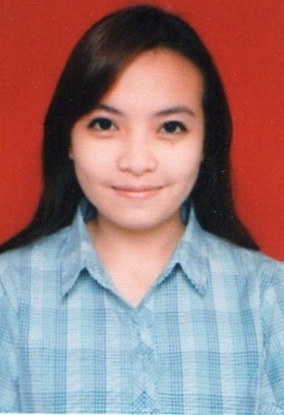 Tempat, tanggal lahir	: Jakarta, 8 Agustus 1995Status perkawinan	: SingleJenis kelamin		: PerempuanAgama			: IslamAlamat 			: Cipondoh Makmur Jl. Nirmala 3 Blok N9 No. 36			  TangerangNo tlp			: 085959559115E-mail			: angiewiguna88@gmail.comSDN CIPONDOH 08	(2001-2007)SMPN 18 TANGERANG	(2007-2010)SMK JAKARTA 1        	(2010-2013)Komputer         : Ms-Word, Ms-Excel, Ms-Power PointApril 2013 – Juni 2013                        : SPG EventJuli 2013 – September 2014              : Staff Finance and Administrasi di PT. Mandiri ElektrisindoSeptember 2014 – Februari 2015     : Accounting di PT. Happy HolidayFebruari 2015 – Sekarang                   : Staff Administrasi di PT. Denko Wahana SaktiDATA DIRIPENDIDIKANIII. KETERAMPILANIV. PENGALAMAN KERJA